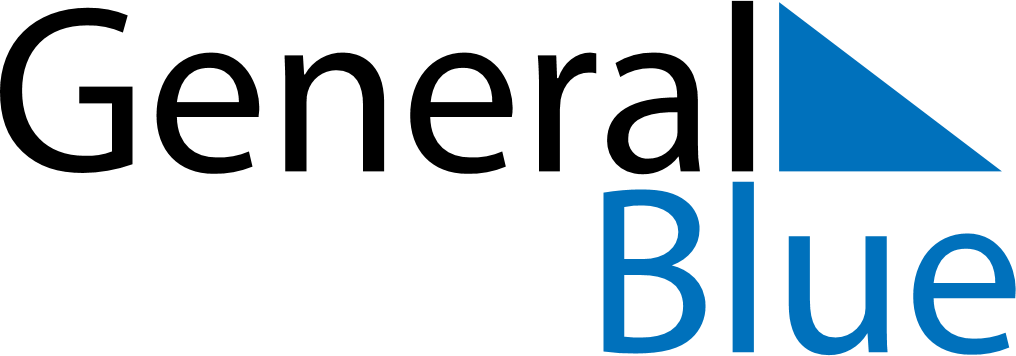 2023 2023 2023 2023 2023 2023 2023 NOVEMBERMondayTuesdayWednesdayThursdayFridaySaturdaySundayNOVEMBER12345NOVEMBER6789101112NOVEMBER13141516171819NOVEMBER20212223242526NOVEMBER27282930MY NOTES